Кафедра патологии.ТЕМАТИЧЕСКИЙ ПЛАН ЛЕКЦИЙ ПО КЛИНИЧЕСКОЙ ПАТОЛОГИИОсень 2021-2022 уч. годаc 09.10 по 27.11.2021   СУББОТА 16:00Заведующий кафедрой патологии        Л.П. Чурилов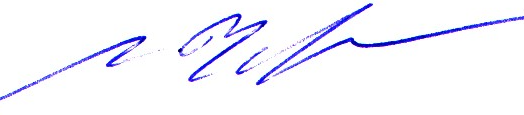 Тематика практических занятий по клинической патологии на 2021/22 уч.годКветной И.М. (НИИ фтизиопульмонологии) по договоренности - лаборатория мозаики аутоиммунитета, в понедельник и вторник1. Клиническая патология нейродегенеративных заболеваний.2. Патология нейроиммуноэндокринной регуляции.Новицкая Т.А. (НИИ фтизиопульмонологии), в среду и пятницу1.  Дифференциальная клинико-патофизиологическая диагностика заболеваний системы внешнего дыхания.2. Клинико-патофизиологическая и морфологическая диагностика заболеваний системы выделения.Коровин А.Е. ( лаборатория мозаики аутоиммунитета), четверг и суббота1. Клиническая патофизиология системы кровообращения.2. Клиническая патология критических состояний.3. Клиническая патология системы пищеварения.№Тема лекцииЛекторы1.Клиническая патофизиология одышки.Демонстрация пациента.Строев Ю.И.Чурилов Л.П.2.Клиническая патофизиологии нарушений сознания. Коматозные состояния.Демонстрация пациента.Строев Ю.И.Чурилов Л.П.3.Клинико-морфологическая характеристика инфильтрата лёгкого.Демонстрация пациента.Строев Ю.И.Карев В.Е.4.Клиническая патофизиология   болевого синдрома.Демонстрация пациента.Строев Ю.И.Коровин А.Е.5.Клиническая патофизиология гипокальциемии.Судорожный синдром.Демонстрация пациента.Строев Ю.И.Коровин А.Е.6.Клиническая патофизиология памяти.Болезнь Альцгеймера.Демонстрация пациента.Строев Ю.И.Кветной И.М.7.Клиническая патофизиология   метаболического синдрома.Демонстрация пациента.Строев Ю.И.Кветной И.М.8.Цирроз печени.Дифференциальная диагностика желтух.Демонстрация пациента.Строев Ю.И. Карев В.Е.